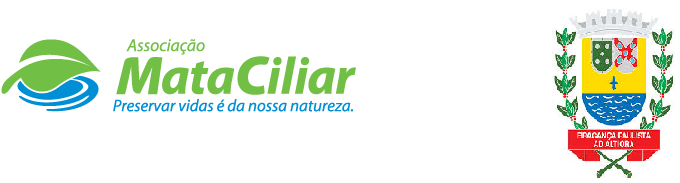 RELATÓRIO RECEBIMENTO DE ANIMAIS OUTUBRO 2021Fauna Silvestre recebida pelo CRAS - AMC proveniente do Município de BRAGANÇA PAULISTA.Data: ___/____/____				Assinatura:______________RGDATA DE ENTRADANOME POPULARNOME CIENTÍFICO3459902/10/2021SanhaçuThraupis palmarum3458802/10/2021Gambá de orelha brancaDidelphis allbiventres3458902/10/2021Gambá de orelha brancaDidelphis allbiventres3459002/10/2021Gambá de orelha brancaDidelphis allbiventres3459102/10/2021Gambá de orelha pretaDidelphis aurita3459202/10/2021Gambá de orelha preta          Didelphis aurita3459302/10/2021Gambá de orelha pretaDidelphis aurita3459402/10/2021Gambá de orelha pretaDidelphis aurita3459502/10/2021Gambá de orelha pretaDidelphis aurita3459602/10/2021Gambá de orelha pretaDidelphis aurita3459702/10/2021Gambá de orelha pretaDidelphis aurita3459802/10/2021Gambá de orelha pretaDidelphis aurita3462804/10/2021Gambá de orelha brancaDidelphis allbiventres3464805/10/2021Gambá de orelha brancaDidelphis allbiventres3465606/10/2021CarcaráCaracara plancus3465706/10/2021Gambá de orelha pretaDidelphis aurita 3465806/10/2021Bem te vi rajado Myiodynastes maculatus3465906/10/2021Gambá de orelha pretaDidelphis aurita3466006/10/2021RolinhaColumbina sp.3468607/10/2021Gambá de orelha pretaDidelphis aurita3468707/10/2021Gambá de orelha pretaDidelphis aurita3468807/10/2021MaritacaPionus sp.3472308/10/2021MaritacaPionus sp.3472408/10/2021MaritacaPionus sp.3472508/10/2021Gambá de orelha pretaDidelphis aurita3472608/10/2021Gambá de orelha pretaDidelphis aurita3472708/10/2021Gambá de orelha pretaDidelphis aurita3472808/10/2021Gambá de orelha pretaDidelphis aurita3474509/10/2021SaváCallicebus personatus3474609/10/2021AvoanteZenaida auriculata3474709/10/2021PardalPardal sp.3474809/10/2021Gambá de orelha brancaDidelphis allbiventres3474909/10/2021Gambá de orelha brancaDidelphis allbiventres3475009/10/2021Gambá de orelha brancaDidelphis allbiventres3475109/10/2021Gambá de orelha brancaDidelphis allbiventres3475209/10/2021Gambá de orelha brancaDidelphis allbiventres3475309/10/2021Gambá de orelha brancaDidelphis allbiventres3475409/10/2021Gambá de orelha brancaDidelphis allbiventres3475509/10/2021Gambá de orelha brancaDidelphis allbiventres3475609/10/2021Gambá de orelha brancaDidelphis allbiventres3476110/10/2021ColeirinhaSporophila caerulescens3476210/10/2021ColeirinhaSporophila caerulescens3476310/10/2021ColeirinhaSporophila caerulescens3476410/10/2021ColeirinhaSporophila caerulescens3476510/10/2021ColeirinhaSporophila caerulescens3476610/10/2021ColeirinhaSporophila caerulescens3476710/10/2021ColeirinhaSporophila caerulescens3476810/10/2021ColeirinhaSporophila caerulescens3476910/10/2021Canário da terraSicalis flaveola3477010/10/2021Canário da terraSicalis flaveola3477110/10/2021ColeirinhaSporophila caerulescens3477210/10/2021Ouriço-cacheiroErinaceus europaeus3477911/10/2021BacurauNyctidromus albicollis3478011/10/2021Gambá de orelha brancaDidelphis allbiventres3478111/10/2021Gambá de orelha brancaDidelphis allbiventres3478211/10/2021Gambá de orelha brancaDidelphis allbiventres3478311/10/2021BacurauNyctidromus albicollis3478411/10/2021Gambá de orelha brancaDidelphis allbiventres3478511/10/2021Gambá de orelha brancaDidelphis allbiventres3478611/10/2021Gambá de orelha brancaDidelphis allbiventres3478711/10/2021Gambá de orelha brancaDidelphis allbiventres3478811/10/2021Gambá de orelha brancaDidelphis allbiventres3478911/10/2021Gambá de orelha brancaDidelphis allbiventres3482913/10/2021Gambá de orelha pretaDidelphis aurita3483013/10/2021Gambá de orelha pretaDidelphis aurita3483113/10/2021Gambá de orelha pretaDidelphis aurita3483213/10/2021Gambá de orelha pretaDidelphis aurita3483313/10/2021MaritacaPionus sp.3483413/10/2021Gambá de orelha pretaDidelphis aurita3483513/10/2021JacuPenelope sp.3483613/10/2021JacuPenelope sp.3483713/10/2021JacuPenelope sp.3483814/10/2021Quero-queroVanellus chilensis3485914/10/2021Trinca ferroSaltator similis3486314/10/2021Gambá de orelha pretaDidelphis aurita3488615/10/2021Bem te viPitangus sulphuratus3488715/10/2021PardalPasser domesticus3488815/10/2021GambáDidelphis sp.3488915/10/2021Tigre d’águaTrachemys sp.3490616/10/2021CarijóRupornis magnirostris3490716/10/2021Gambá de orelha brancaDidelphis allbiventres3491717/10/2021Gambá de orelha brancaDidelphis allbiventres3491817/10/2021MaritacaPionus sp.3494018/10/2021Sabiá laranjeira Turdus rufiventris3497119/10/2021MaritacaPionus sp.3497219/10/2021RolinhaColumbina sp.3497319/10/2021GambáDidelphis sp.3501921/10/2021Gambá de orelha brancaDidelphis allbiventres3502021/10/2021Bem te viPitangus sulphuratus3502121/10/2021Gambá de orelha pretaDidelphis aurita3503422/10/2021Tico-ticoZonotrichia capensis3503522/10/2021Trinca ferroSaltator similis3503522/10/2021Trinca ferroSaltator similis3503622/10/2021Trinca ferroSaltator similis3503722/10/2021Trinca ferroSaltator similis3503822/10/2021Trinca ferroSaltator similis3503922/10/2021Trinca ferroSaltator similis3504022/10/2021Trinca ferroSaltator similis3504122/10/2021Trinca ferroSaltator similis3504222/10/2021Trinca ferroSaltator similis3504322/10/2021Trinca ferroSaltator similis3504422/10/2021Trinca ferroSaltator similis3504522/10/2021Trinca ferroSaltator similis3504622/10/2021Trinca ferroSaltator similis3504722/10/2021Trinca ferroSaltator similis3504822/10/2021Trinca ferroSaltator similis3504922/10/2021Trinca ferroSaltator similis3505022/10/2021Trinca ferroSaltator similis3505122/10/2021Trinca ferroSaltator similis3505222/10/2021Trinca ferroSaltator similis3505322/10/2021Trinca ferroSaltator similis3505422/10/2021Trinca ferroSaltator similis3505522/10/2021Trinca ferroSaltator similis3505622/10/2021Trinca ferroSaltator similis3505722/10/2021Trinca ferroSaltator similis3505822/10/2021Trinca ferroSaltator similis3505922/10/2021Trinca ferroSaltator similis3506022/10/2021Trinca ferroSaltator similis3506122/10/2021Trinca ferroSaltator similis3506222/10/2021Trinca ferroSaltator similis3506322/10/2021Trinca ferroSaltator similis3506422/10/2021Trinca ferroSaltator similis3506522/10/2021Trinca ferroSaltator similis3506622/10/2021Trinca ferroSaltator similis3506722/10/2021Trinca ferroSaltator similis3506822/10/2021Trinca ferroSaltator similis3506922/10/2021Trinca ferroSaltator similis3507022/10/2021Trinca ferroSaltator similis3507122/10/2021Trinca ferroSaltator similis3507222/10/2021Trinca ferroSaltator similis3507322/10/2021Trinca ferroSaltator similis3507422/10/2021Trinca ferroSaltator similis3507522/10/2021Trinca ferroSaltator similis3507622/10/2021Trinca ferroSaltator similis3507722/10/2021Trinca ferroSaltator similis3507822/10/2021Trinca ferroSaltator similis3507922/10/2021Trinca ferroSaltator similis3508022/10/2021Trinca ferroSaltator similis3508122/10/2021Trinca ferroSaltator similis3508222/10/2021Trinca ferroSaltator similis3508322/10/2021Trinca ferroSaltator similis3508422/10/2021Trinca ferroSaltator similis3508522/10/2021Trinca ferroSaltator similis3508622/10/2021Trinca ferroSaltator similis3508722/10/2021Trinca ferroSaltator similis3508822/10/2021Trinca ferroSaltator similis3508922/10/2021Trinca ferroSaltator similis3509022/10/2021Trinca ferroSaltator similis3509122/10/2021Trinca ferroSaltator similis3509222/10/2021Trinca ferroSaltator similis3509322/10/2021Trinca ferroSaltator similis3509422/10/2021Trinca ferroSaltator similis3509522/10/2021Trinca ferroSaltator similis3509622/10/2021Trinca ferroSaltator similis3509722/10/2021Trinca ferroSaltator similis3509822/10/2021Trinca ferroSaltator similis3517416/10/2021Gambá de orelha pretaDidelphis aurita3518927/10/2021ColumbiformeTOTAL79 ANIMAIS79 ANIMAIS79 ANIMAIS